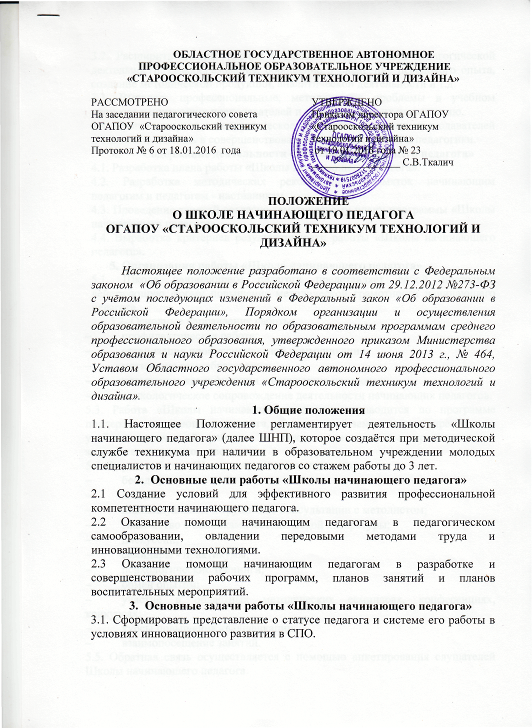  3.2. Расширить знания, умения и навыки в организации педагогической деятельности: самообразование, обобщение и внедрение передового опыта, создание методической продукции, аналитической деятельности и т.д. 3.3. Выявлять профессиональные, методические проблемы в учебном процессе  начинающих преподавателей и содействовать их разрешению.  3.4. Пропагандировать педагогическое мастерство опытных преподавателей и оказывать помощь в совершенствовании знаний методики и педагогики.Содержание деятельности «Школы начинающего педагога» 4.1. Разработка плана работы «Школы начинающего  педагога». 4.2. Разработка методических рекомендаций, памяток начинающим педагогам и педагогам - наставникам. 4.3.Проведение занятий согласно тематического плана программы «Школы начинающего  педагога».  4.4. Выработка критериев результативности работы «Школы начинающего педагога».Организация  работы  «Школа начинающего педагога»                                                                                                                                                5.1. Школа начинающего педагога  представляет собой постоянно действующую  форму повышения методической грамотности  начинающего педагога.    5.2. Основные направления работы:профилактическая работа;организация профессиональной коммуникации;мотивация самообразования;повышение квалификации начинающих педагогов;психологическое сопровождение деятельности начинающих педагогов.5.3. Работа «Школы начинающего педагога» проводится по программе поддержки начинающего педагога, утвержденной заместителем директора по учебно-методической работе. За каждым начинающим преподавателем закрепляется приказом наставник.5.4. Формы работы «Школы начинающего педагога»:беседы;лекции;индивидуальные  и групповые консультации с методистом;знакомство с новинками методической литературы;дискуссии;семинары - практикумы;психологические тренинги;обмен опытом;участие в областных методических семинарах, конференциях, конкурсах;курсы повышения квалификации;взаимопосещения занятий.5.5. Обратная связь осуществляется с помощью анкетирования слушателей Школы начинающего педагога.5.6. В течение учебного года  один раз в месяц проводятся занятия Школы начинающего педагога. На каждое занятие пишется план. Проведение  занятий протоколируется.5.7. Работа наставников оценивается и поощряется по результатам их деятельности в конце каждого месяца из фонда стимулирования. Структура школы начинающего педагога6.1. Руководство работой  Школы начинающего педагога  осуществляет заместитель директора по  методической работе техникума.6.2. Занятия ШНП проводят: заместитель директора по УМР, методист, психолог, преподаватели с высшей квалификационной  категорией.6.3. Членами ШНП  являются начинающие специалисты со стажем менее 3-х лет и их педагоги - наставники.Обязанности   педагогов-наставников7.1. Оказывать помощь в разработке рабочих учебных программ и календарно - тематических планов преподаваемых дисциплин.7.2. Оказывать помощь в подготовке к аудиторным и  лабораторно - практическим занятиям.7.3. Посещать занятия начинающего педагога и анализировать их проведение.7.4. Помогать в организации самообразования начинающего педагога.Приложение 1.                                                                                                                                          Приложение 2